All Councillors are summoned to the Parish Council Meeting on Wednesday, 20th of March 2024 at 19:00 - NL Community Centre.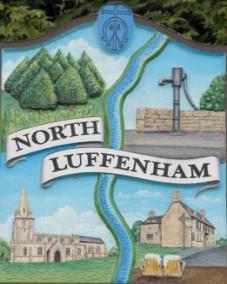 Agenda30/24 Apologies31/24 Declarations of Interest32/24 Public Forum33/24 Co-option of Councillor following the resignation of Cllr Marsh. 	34/24 To approve and sign Minutes as follows: Parish Council meeting 21st of February 2024 [Document]35/24 Ward Report 36/24 Chairman’s Report 37/24 Correspondence Application for memorial tree and bench. Broken BinTidying up of village spacesDefib Fund PayrollJetties Street LightingBluestone (Pilton Solar Farm)Grant for PCCAlicia Kearns – response to our complaint regarding the lack of distinction between the councillor signing in favour and other councils who have voted to sign as a whole council. Request for funding – LP NHS Trust – Sensory Room. 38/24 Finance Report: To receive, consider and approve the Finance Report [Document]:To approve the following payments:  Clerk’s Salary – £739.87 (£591.87 Net and 148.00 HMRC) Zen – £42.00RCC – Green Waste Bin - £60.00ICO - £35.0039/24 Planning - Cllr Burrows40/24 To receive and consider the report from the Community Centre Management Committee – Cllr Cade41/24 To receive and consider the report from the CIL Group – Cllr Burrows42/24 Community Service Award     43/24 Bank Mandate – ONLINE HSBC 44/24 Date of next meeting: Annual Parish Meeting - 17th April 2024Jadene Bale, Parish Clerk